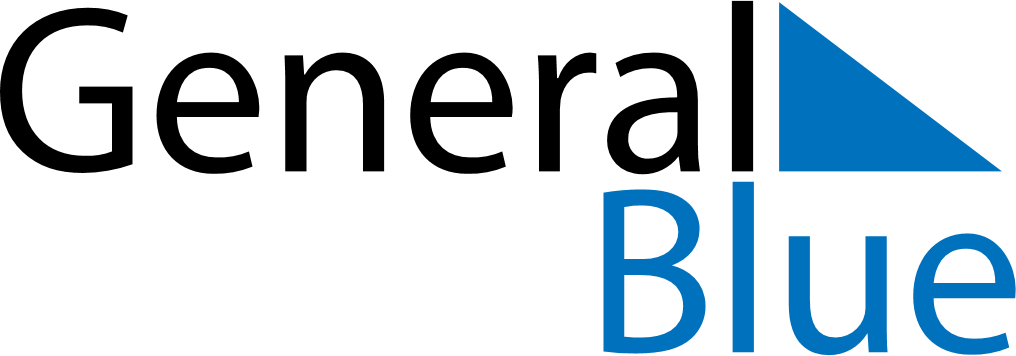 Weekly CalendarSeptember 19, 2022 - September 25, 2022Weekly CalendarSeptember 19, 2022 - September 25, 2022Weekly CalendarSeptember 19, 2022 - September 25, 2022Weekly CalendarSeptember 19, 2022 - September 25, 2022Weekly CalendarSeptember 19, 2022 - September 25, 2022Weekly CalendarSeptember 19, 2022 - September 25, 2022MONDAYSep 19TUESDAYSep 20TUESDAYSep 20WEDNESDAYSep 21THURSDAYSep 22FRIDAYSep 23SATURDAYSep 24SUNDAYSep 25